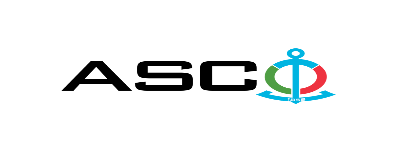 “AZƏRBAYCAN XƏZƏR DƏNİZ GƏMİÇİLİYİ” QAPALI SƏHMDAR CƏMİYYƏTİNİN№AM-012/2022 nömrəli 10 fevral 2022-ci il tarixində Ofis avadalıqlarının satınalınması məqsədilə keçirdiyiAÇIQ MÜSABİQƏNİN QALİBİ HAQQINDA BİLDİRİŞ                                                              “AXDG” QSC-nin Satınalmalar KomitəsiSatınalma müqaviləsinin predmetiOfis avadalıqlarının satınalınmasıQalib gəlmiş şirkətin (və ya fiziki şəxsin) adıLOT-1 Bestcomp Group MMCLOT-2 Xeropc MMCLOT-3 Unisell MMCMüqavilənin qiymətiLOT-1 118 809,60AZNLOT-2 59 680 AZNLOT-3 38 515 AZNMalların tədarük şərtləri (İncotresm-2010) və müddətiLOT-1 DDP Bakı LOT-2 DDP Bakı                            LOT-3 DDP Bakıİş və ya xidmətlərin yerinə yetirilməsi müddətiLOT-1  3 günLOT-2  1-90 günLOT-3  5  gün